Sample Assessment Tasks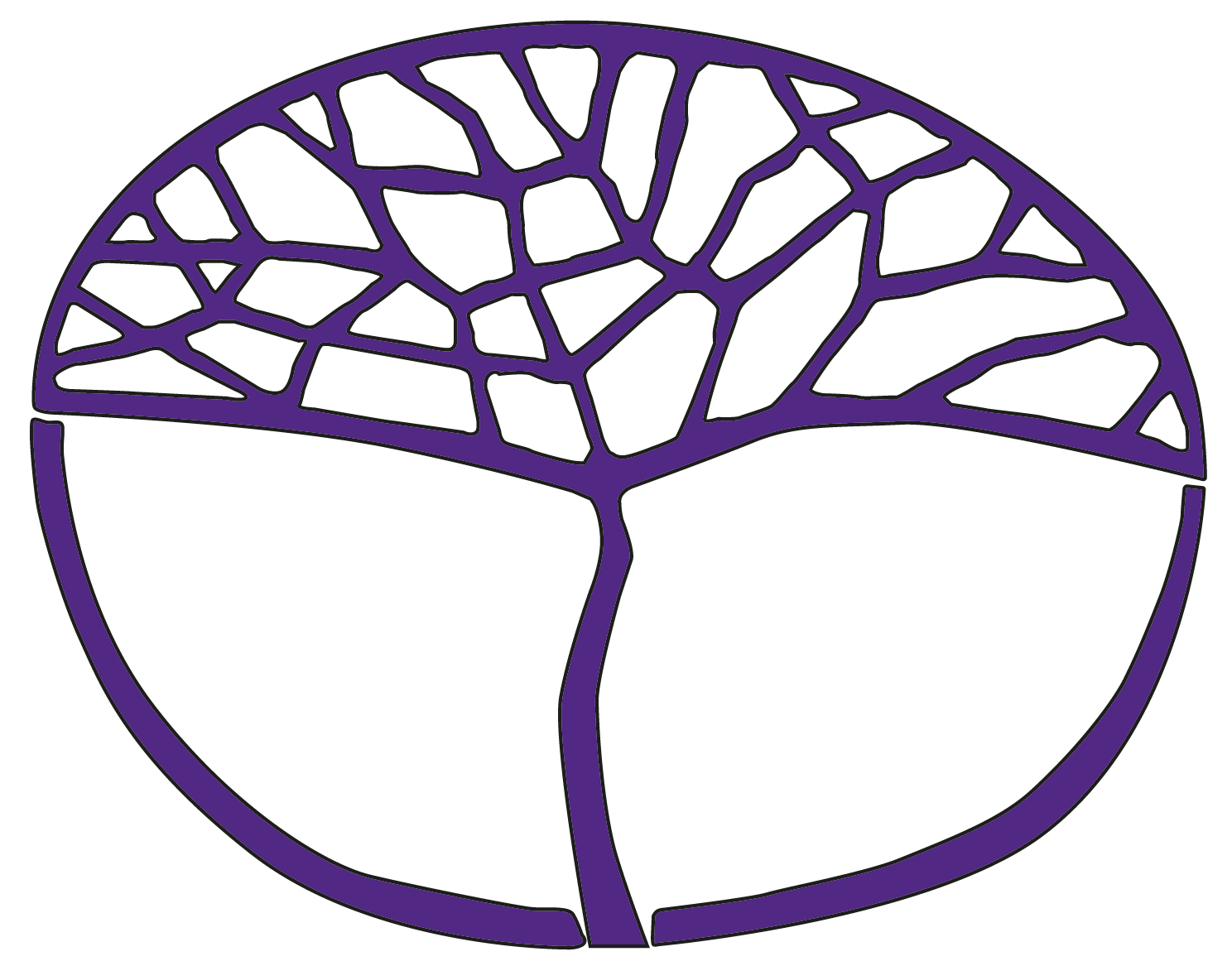 Children, Family and the CommunityATAR Year 11Copyright© School Curriculum and Standards Authority, 2014This document – apart from any third party copyright material contained in it – may be freely copied, or communicated on an intranet, for non-commercial purposes in educational institutions, provided that the School Curriculum and Standards Authority is acknowledged as the copyright owner, and that the Authority’s moral rights are not infringed.Copying or communication for any other purpose can be done only within the terms of the Copyright Act 1968 or with prior written permission of the School Curriculum and Standards Authority. Copying or communication of any third party copyright material can be done only within the terms of the Copyright Act 1968 or with permission of the copyright owners.Any content in this document that has been derived from the Australian Curriculum may be used under the terms of the Creative Commons Attribution-NonCommercial 3.0 Australia licenceDisclaimerAny resources such as texts, websites and so on that may be referred to in this document are provided as examples of resources that teachers can use to support their learning programs. Their inclusion does not imply that they are mandatory or that they are the only resources relevant to the course.Sample assessment taskChildren, Family and the Community – ATAR Year 11Task 1 – Unit 1Assessment type: ResponseConditionsTime for the task: 40 minutesIn-class short answer test based on families and the communityAnswer all questionsTotal marks:	31Task weighting:	5% of the school mark for this pair of units____________________________________________________________________________________________________Question 1Define the term ‘family’.								(1 mark)____________________________________________________________________________________________________________________________________________________________________________________________________________________________________________________________________________________________________________Question 2Identify and describe three family types in contemporary Australian society.		(6 marks)Type 1:	_________________________________________________________________________________________________________________________________________________________________________________________________________________________________________________Type 2:	_________________________________________________________________________________________________________________________________________________________________________________________________________________________________________________Type 3:	_________________________________________________________________________________________________________________________________________________________________________________________________________________________________________________Question 3(a) Differentiate between formal and informal community networks and support services. Provide an example of each to support your answer.						(3 marks)________________________________________________________________________________________________________________________________________________________________________________________________________________________________________________________________________________________________________________________________________________________________________________________________________________(b) Name two family types. Identify and describe the role of one formal and one informal community network or support service for each family type. Place your answers in the chart below. 		(8 marks)Question 4Australian families without adequate income are more likely to have insufficient resources to support a reasonable standard of living. Discuss two ways this may impact on the growth and development of children from low-income families.					(4 marks)One: ______________________________________________________________________________________________________________________________________________________________________________________________________________________________________________________________________________________________________Two: ______________________________________________________________________________________________________________________________________________________________________________________________________________________________________________________________________________________________________Question 5From the data below, select two indicators and explain how each indicator demonstrates changes in community beliefs and values that have led to increased diversity in family types and structures between 1986 and 2001.								(6 marks)SELECTED INDICATORS RELATED TO CHANGING FAMILY COMPOSITION________________________________________________________________________________________________________________________________________________________________________________________________________________________________________________________________________________________________________________________________________________________________________________________________________________________________________________________________________________________________________________________________________________________________________________________________________________________________________________________________________________________________________________________________________________________________________________________________________________________________Question 6Changes in family structures shift the demand for government and community services. Between 1986 and 2001, the number of one-parent families in Australia increased by 53%. Discuss the impact of this change in family structure on the community. Provide one example to support your answer.											(3 marks)________________________________________________________________________________________________________________________________________________________________________________________________________________________________________________________________________________________________________________________________________________________________________________________________________________________________________________________________________________________________________________________________________________________________________________________________________________________________________________________________________________________________________________________________________________________________________________________________________________________________ACKNOWLEDGEMENTSQuestion 5	Table: Australian Bureau of Statistics. (2006). 4102.0—Australian social trends, 2003: Living arrangements: Changing families. Retrieved May, 2014, from www.abs.gov.au/AUSSTATS/ABS@.NSF/2f762f95845417aeca25706c00834efa/2559632155bf56b8ca2570eb00835396!OpenDocumentUsed under Creative Commons Attribution 2.5 Australia licence.Question 6	Information from: Australian Bureau of Statistics. (2006). 4102.0—Australian social trends, 2003: Living arrangements: Changing families. Retrieved May, 2014, from www.abs.gov.au/AUSSTATS/abs@.nsf/2f762f95845417aeca25706c00834efa/2559632155bf56b8ca2570eb00835396!OpenDocumentUsed under Creative Commons Attribution 2.5 Australia licence.Marking key for sample assessment task 1 — Unit 1Question 1Define the term ‘family’.								Question 2Identify and describe three family types in contemporary Australian society.		Question 3(a) 	Differentiate between formal and informal community networks and support services. Provide an example of each to support your answer.						(b) 	Name two family types. Identify and describe the role of one formal and one informal community network or support service for each family type. Place your answers in the chart below. Question 4Australian families without adequate income are more likely to have insufficient resources to support a reasonable standard of living. Discuss two ways this may impact on the growth and development of children from low-income families.					Question 5From the data below, select two indicators and explain how each indicator demonstrates changes in community beliefs and values that have led to increased diversity in family types and structures between 1986 and 2001.								Question 6Changes in family structures shift the demand for government and community services. Between 1986 and 2001, the number of one-parent families in Australia increased by 53%. Discuss the impact of this change in family structure on the community. Provide one example to support your answer. Sample assessment taskChildren, Family and the Community – ATAR Year 11Task 2 – Unit 1Assessment type: InvestigationConditionsPeriod allowed for completion of the task: two weeksUse the case study provided to investigate the Family Law Act 1975Complete the validation process in class at the end of the investigation Suggested working time: 30 minutesTotal marks:	45Task weighting:	10% of the school mark for this pair of units____________________________________________________________________________________________________Case study										Maryanne and John have two children, Alexandra (3 years) and Cooper (5 years). They have recently separated after twelve years of marriage. Maryanne was working part-time before the children were born, but now is a stay at home mother. John has recently been retrenched from his job as a labourer for a small building company. Maryanne and John both want the children to live with them and are arguing over the living arrangements. Both parents claim that they are each the primary carer and should have full child access or custody.Maryanne has made claims that she left the marriage because John has been emotionally and psychologically abusive in their relationship. He never actually hit her, but was cruel and aggressive. Maryanne has become scared of him and suffers from poor self-esteem as a result. Since he has been unemployed, John has been drinking heavily.John claims that Maryanne is not a fit mother as she neglects her children, spending too much time watching television and on her computer chatting to friends, while the children are left to look after themselves. John says the children have a poor diet while they are in her care, eating mostly junk food. They are always tired, sick and their clothes are dirty. John has told friends he has reported this to the Department for Child Protection.Maryanne has decided to take her ex-husband to court and seek full access or custody of the children. She hopes to obtain a court order so the children can live with her on a fulltime basis.Part A: Research notes									(22 marks)Investigate information and issues related to this case study.identify the key concernscollect primary sources of information related to the family situation; for example, guest speakers, interviews, questionnaireslist and outline the role of community agencies and services available to assist the familyexplore the aims and purpose of the Family Law Act 1975outline how the Family Law Act 1975 is implemented; include the role of the Family Court of Western Australiacollect secondary sources of information related to Western Australian law which assists Maryanne and John and their individual rights; for example, websites, texts, journal articles, newspapersoutline each parent’s rights and responsibilities and associated lawsoutline how the best interests of the child is considered by the Family Court of Western Australiainvestigate actions that may improve the family situation and resolve arrangements for the children without having to go to courtdetail the process to commence proceedings for custody of the childrenoutline issues the court may consider when deciding custody and where the children will liveThe notes developed and collected through your investigation of this case study may be used during the in-class validation essay. These notes are to be submitted with the essay at the conclusion of the validation process.Part B: Validation essay									(23 marks)The notes developed and collected through your investigation of this case study may be used during the in-class validation essay. These notes are to be submitted with the essay at the conclusion of the validation process.Write an essay that offers different points of view on ways to resolve this family situation.The discussion will:include an introductory paragraph related to the case study, containing understanding of the Family Law Act 1975 and a sense of the key concernsconsider community agencies and services best suited to assist the familypropose actions that may improve or resolve the situation without going to courtconsider the aims and purpose of the Family Court Act 1975 and the proceedings of the Family Court of Western Australiaoutline, with examples, how the best interests of the child is viewed by the Family Court of Western Australiadevelop an argument to support the following possible court decisions:shared custody of the children; include two different behaviours the parents need to address and the reasons whyprovides Maryanne with sole custody of the children; include two behaviours she needs to address and the reasons whyprovides John with sole custody of the children; include two behaviours he needs to address and the reasons whymake concluding recommendations; draw argument and points of view together.Marking key for sample assessment task 2 — Unit 1Part A: Research notesPart B: EssaySample assessment taskChildren, Family and the Community – ATAR Year 11Task 7 – Unit 2Assessment type: ProductionConditionsPeriod allowed for completion of the task: two weeksThe production task on social cohesion will be validated in class under test conditionsThe suggested working time for the short answer questions is 20 minutesTotal marks:	30Task weighting:	5% of the school mark for this pair of units____________________________________________________________________________________________________Social cohesion									Social cohesion is a characteristic of a society with positive connections between individuals, families and communities, and the unique qualities of how members of a community live and work together. A cohesive community demonstrates emotional connections between its members, has resilient relationships and shares common goals.Plan and produce a product to support social cohesion within communities.Product: Story sack									(15 marks)investigate story sacks: purpose, suggested contents, instructionsuse ‘SWOT’ strategies to select a children’s book which exemplifies the concept and qualities of social cohesionproduce the contents for a story sack and consider the following:design and purposeappropriate for the needs and abilities of children in a selected age group domains of developmentethical considerationseconomic factorsenvironmental factorssafetyinclude a ‘suggested activity’ to demonstrate links between the story and the concept of social cohesionShort answer										(15 marks) Students to complete the following short answer questions in class under test conditions. Suggested working time is 20 minutes.1.	Describe two decision-making skills required when using resources to promote social cohesion within communities. Provide examples to support your answer.			(6 marks)One: ___________________________________________________________________________________________________________________________________________________________________________________________________________________________________________________________________________________________________________________________________________________________________________________________________________Two: ___________________________________________________________________________________________________________________________________________________________________________________________________________________________________________________________________________________________________________________________________________________________________________________________________________2.	Identify and describe two ethical factors considered good practice in the production and evaluation of a product or service or system leading to social cohesion within the community.												(4 marks)Name a product or service or system: ______________________________________________________________One: _______________________________________________________________________________________________________________________________________________________________________________________________________________________________________________________________________________________________________Name a product or service or system: ______________________________________________________________Two: _______________________________________________________________________________________________________________________________________________________________________________________________________________________________________________________________________________________________________3.	Explain how a story sack is a useful product to build strategies for developing compassionate attitudes towards diverse cultural groups and contribute to social cohesion in communities.												(5 marks)______________________________________________________________________________________________________________________________________________________________________________________________________________________________________________________________________________________________________________________________________________________________________________________________________________________________________________________________________________________________________________________________________________________________________________________________________________________________________________________________________________________________________________________________________________________________________________________________________________________________________________________________________________________________________________________________________________________________________________________________________________________________________________________________________________________________________________________________________________________________________________________________________________________________________________________________________________________________________________________________________________________________________________________________________________Marking key for sample assessment task 7 — Unit 2Family typeFormalDescriptionInformalDescription1.2.Units19861991199620012001Education participation rate of 20–24 year olds%18.225.031.534.834.8Proportion of 20–24 year olds living in the parental home%41.647.244.545.845.8Marriage rate (per 1,000 population)rate7.26.65.85.35.3Proportion of couples cohabiting prior to marriage%45.657.564.772.072.0Median age at first marriage Malesyears25.626.727.627.628.7Femalesyears23.524.525.725.726.9Total fertility rate (births per woman)rate1.871.861.801.731.73Average number of children aged 0–14 years per familyno.1.91.91.51.51.5Median age of mothers (for all births in the year)years27.528.529.230.030.0Median age of fathers where recordedyears30.231.031.932.332.3Divorce rate (per 1,000 population)rate2.52.62.92.82.8Proportion of population (aged 15 years and over) divorced%4.75.36.47.47.4Median age of the populationyears31.132.434.035.735.7Life expectancyyears74.475.277.077.0Malesyears72.874.475.277.077.0Femalesyears79.180.481.182.482.4DescriptionMarksProvides a clear and accurate definition of family1Total/1DescriptionMarksFor each of three family types:For each of three family types:Correctly identifies each family type 1Provides an accurate description for each1Total/6DescriptionMarksDifference between formal and informal community networks and support servicesDifference between formal and informal community networks and support servicesProvides an accurate account of the difference between formal and informal networks/support services1Supporting exampleSupporting exampleProvides a suitable example of a formal and an informal community network/support service to support answer2Provides a suitable example of a formal or informal community network/support service to support answer1Total/3DescriptionMarksFor each of two family types:For each of two family types:Correctly identifies an appropriate formal community network or support service1Correctly identifies an appropriate informal community network or support service1Provides an accurate description of the role of a formal community network or support service1Provides an accurate description of the role of an informal community network or support service1Total/8DescriptionMarksFor each of two ways:For each of two ways:Provides a detailed and accurate description of the impact on the growth and development of children from low-income families2Provides a description, lacking details, of the impact on the growth and development of children from low-income families1Total/4DescriptionMarksFor each indicator:For each indicator:Selects relevant indicator as evidence of change in community beliefs and values and cites corresponding diversity in family types and structures. Uses data appropriately to support explanation3Selects relevant indicator noting some change in community beliefs and values, and some connection to diversity in family types and structures. Uses some data in the explanation2Provides limited evidence of community beliefs and values, which may or may not link with diversity in family types and structures. Data provided may be irrelevant or inaccurate1Total/6DescriptionMarksProvides a detailed, accurate discussion of the impact increased numbers of one-parent families have on the community. Answer supported with appropriate example3Provides an accurate discussion, with some details of increased numbers of one-parent families in the community. Answer supported with an example2Provides a brief discussion with limited connection to increased number of one-parent families. Example may or may not be appropriate1Total/3Test total/31Convert to percentage/5%DescriptionMarksInvestigation notes related to the case studyInvestigation notes related to the case studyKey concerns/2Provides an accurate account of the difference between formal and informal networks/support services1Notes accurately identify key concerns2Notes identify a key concern1Primary sources of information							/2Evidence is cited systematically in the collection of notes2Attempt is made to cite evidence in a limited collection of notes1Community agencies and services							/2Notes relate to comprehensive list of relevant agencies and services2Notes relate to relevant agencies and/or services1Parent’s rights and responsibilities							/2Notes accurately outline rights and responsibilities of parents2Notes generally outline rights and/or responsibilities of parents1Aims and purpose of the Family Law Act 1975					/2Notes accurately identify aims and purpose of the Family Law Act 19752Notes generally identify aims and/or purpose of the Family Law Act 19751Family Law Act in Western Australia						/2Notes accurately outline the Family Law Act 1975 in Western Australia2Notes provide a sketchy outline of the Family Law Act 1975 in Western Australia1Secondary sources of information							/2Evidence is cited systematically in the collection of notes2Attempt is made to cite evidence in a limited collection of notes1Court view ‘in the best interests of the child’					/2Notes accurately outline considerations by the Court acting in the best interests of the child2Notes provide a sketchy outline of considerations by the Court acting in the best interests of the child1Actions to improve family situation						/2Notes relate to a well-developed list of actions to improve the family situation without having to go to court2Notes relate to general actions to improve the family situation without having to go to court1How to commence court proceedings						/2Notes provide accurate details of process2Notes provide some accurate details of process1Deciding custody of the children							/2Notes provide an accurate outline of processes related to custody process2Notes provide a general outline of processes related to custody process1Part A total/22DescriptionMarksIntroductory paragraph								/2Relates clearly to the case study, containing understanding of the Family Law Act 1975 and provides a sense of the key concerns2Provides an outline of the case study and mentions the Family Law Act 19751Community agencies and services to assist the family				/2Provides a list and recommends appropriate community agencies and services to assist the family2Provides list of agencies and services which may assist the family1Actions to improve or resolve family issues without going to court			/2Provides detailed, appropriate actions to improve or resolve family issues without going to court2Provides some actions which may or may not be appropriate to improve or resolve issues 1Aims, purpose of the Family Court Act 1975						/3Provides detailed, accurate description of the aims and purpose of the Family Court Act 1975 and relates Act to proceedings in Western Australia 3Provides an accurate description, with some details of the aims and/or purpose of the Family Court Act 1975 and mentions application of Act in Western Australia2Provides an outline of the role of the Family Court Act 19751Court’s view on the best interests of the child						/3Provides an accurate outline of considerations by the Court acting in the best interests of the child, with strong, supporting and relevant examples3Provides an accurate outline of some considerations by the Court acting in the best interests of the child with relevant example2Provides a simplistic outline of considerations by the Court acting in the best interests of the child, with example which may or may not be relevant1Shared custody of the children								/3Develops a detailed argument for shared custody; shows analytical and logical understanding of the issues involved and uses relevant examples to exemplify the argument3Develops an argument for shared custody; shows some understanding of the issues with relevant example2States the role of shared custody; suggests little understanding of the issues involved with example which may or may not be relevant1Maryanne has sole custody of the children							/3Develops a detailed argument for Maryanne to have sole custody; shows analytical and logical understanding of the issues to be addressed and uses relevant examples to exemplify the argument3Develops an argument for Maryanne to have sole custody; shows some understanding of the issues to be addressed with relevant example2Provides a general statement; shows little understanding of the issues, example may or may not be relevant 1John has sole custody of the children							/3Develops a detailed argument for John to have sole custody; shows analytical and logical understanding of the issues to be addressed and uses relevant examples to exemplify the argument3Develops an argument for John to have sole custody; shows some understanding of the issues to be addressed with relevant example2Provides a general statement; shows little understanding of the issues, example may or may not be relevant1The conclusion										/2Draws the discussion and key factors together2Summarises the discussion1Part B total/23Part A + Part B/45Convert to percentage/10%DescriptionMarksStory sack Story sack Investigations/2Provides accurate evidence of story sack features2Provides general evidence of story sack features1Design and purpose								/2Provides details; relevant design features and purpose of story sacks2Provides limited details; design features may be irrelevant and/or briefly states purpose of story sacks1Age appropriate										/2Provides an accurate description of age appropriate characteristics2Provides a general statement of age appropriate characteristics1Domain of development									/2Provides an accurate description of relevant domains of development2Provides a general statement of relevant domains of development1Ethical considerations									/2Provides relevant aspects of ethical considerations2Provides a general statement of ethical considerations1Economic factors										/2Provides an accurate description of relevant economic factors2Provides a general statement of relevant economic factors1Environmental factors								/2Provides an accurate description of relevant environmental factors2Provides a general statement of relevant environmental factors1Safety considerations								/1Outlines safety considerations1Short answer questionsShort answer questionsDecision-making skills									/6For each of two decision-making skills:For each of two decision-making skills:Provides a detailed, accurate description of the decision-making skill and links to appropriate supporting example3Provides an accurate description of the decision-making skill and an example2Provides a brief, limited statement of the decision-making skill, with or without example1Ethical factors leading to social cohesion							/4For each of two ethical factors: For each of two ethical factors: Develops a description of an ethical factor with links to the production and evaluation of a product or service or system which leads to social cohesion in the community2Provides a general statement of an ethical factor with little understanding of connection to production and evaluation of a product or service or system which may lead to social cohesion1Strategies for cohesive communities						/5Develops a sustained explanation, shows depth of understanding strategies and connections between story sack features, attitudes towards cultural groups and social cohesion. Uses appropriate examples throughout to support answer 5Develops an explanation, shows connections between story sack features, cultural groups and social cohesion. Uses examples4Provides a an explanation which contains generalisations and some supporting evidence, using an example3Attempts to develop an explanation, mentions features of story sack, cultural groups and social cohesion 2Provides a disjointed explanation to suggest limited understanding1Total/30Convert to percentage/5%